Oddział Wielkopolski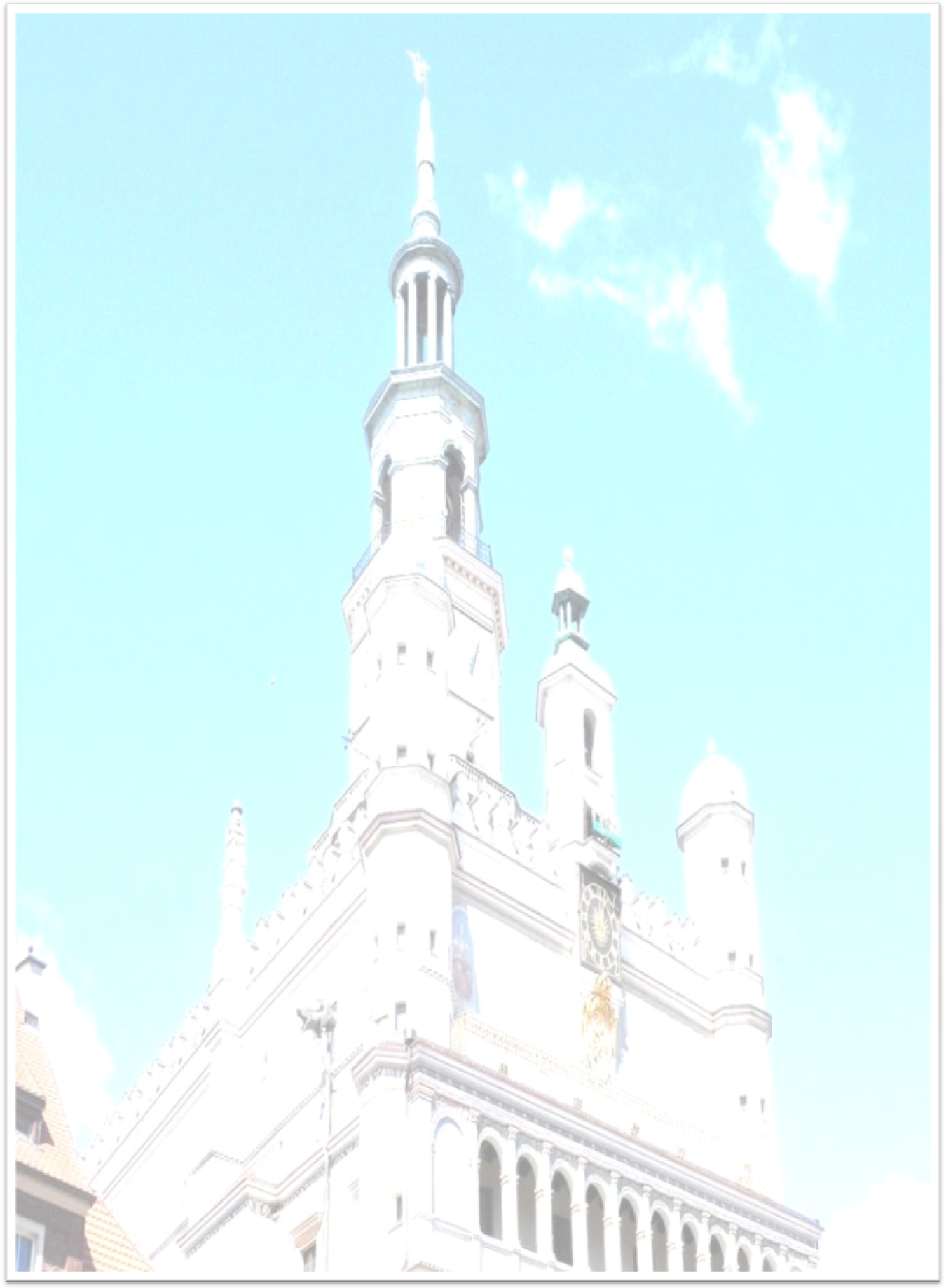 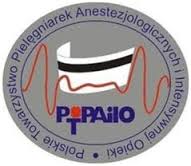 Polskiego Towarzystwa Pielęgniarek Anestezjologicznych i Intensywnej Opiekioraz Evereth Publishing– organizator logistyczny zaprasza na konferencję
Wyzwania dnia codziennego w pracy pielęgniarki 30.06-01.07.2023Leśny Ośrodek Szkoleniowy ul. Adama Wodziczki 3 PuszczykowoKoszt: 400,00zł/osobę – członkowie PTPAiIO     500,00zł/osobę – pozostali uczestnicyOpłata konferencyjna  obejmuje: udział w konferencji, warsztatach,  noclegi w pokojach 2 i 3 osobowych oraz wyżywienie.Wydarzenia towarzyszące nie są objęte programem wydarzenia i nie podlegają finansowaniu ze środków pochodzących od firm medycznych zrzeszonych w OIGWM POLMED lub MedTech Polska.*Wydarzenia towarzyszące konferencji kolacja z muzyką(DJ)	100 złwpłata na konto:08 1020 4027 0000 1202 1287 6647Rejestracja do 20 czerwca 2023r drogą elektroniczną -karta zgłoszenia, kolejność zgłoszeń potwierdzonych dokonaniem wpłaty.Serdecznie zapraszamyPrzewodnicząca	SekretarzZuzanna Konrady	Agnieszka Grudnicka 